 Универсальный комплекс на 4 тренировки    http://www.tvoytrener.com/metodiki_obhcie/parni_4_trenirovki.php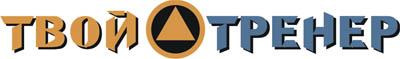 ИНДИВИДУАЛЬНЫЙ КОМПЛЕКС УПРАЖНЕНИЙЗаказать индивидуальный комплекс упражнений от Тимко Ильи (автора этого тенировочного плана и всех планов на сайте) вы можете здесь:http://www.tvoytrener.com/sotrydnichestvo/kompleks_upragnenii.phpЭтот план есть в нашем приложении «ТВОЙ ТРЕНЕР»НАШИ  БЕСПЛАТНЫЕ  КНИГИОБРАЩЕНИЕ  СОЗДАТЕЛЯ САЙТАЕсли вам понравился план тренировок - поддержите проект.
Команда нашего сайта делает всё возможное, чтобы вся информация на нём была абсолютно бесплатной для вас. И я надеюсь, что так будет и дальше. Но денег, что приносит проект, недостаточно для  его полноценного развития.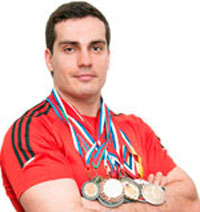 Реквизиты для перевода денег вы можете посмотреть здесь: http://www.tvoytrener.com/sotrydnichestvo/poblagodarit.php (С уважением, создатель и автор сайта Илья Тимко.)ТРЕНИРОВКА  1 (спина, плечи, пресс)1 НЕДЕЛЯ2 НЕДЕЛЯ3 НЕДЕЛЯ4 НЕДЕЛЯ5 НЕДЕЛЯ6 НЕДЕЛЯ7 НЕДЕЛЯРазминка 5–10 минутПодтягивания широким хватом к груди (6-12/макс)Тяга Т-грифа в наклоне(8-12/12-15)Тяга горизонтального блока(8-12/15-20)Подъём ног в висе(10-15)Скручивания лёжа на полу(15-20)Упражнение «планка»(20-60 секунд)Жим штанги стоя с груди(6-12/12-15)Жим в тренажёре сидя(8-12/12-15)Махи гантелями в стороны(10-15/15-20)Заминка 2-5 минутТРЕНИРОВКА  2  (ноги, ягодицы, грудь)Разминка 5–10 минутПриседания со штангой(6-12/12-15)Жим ногами в тренажёре(8-12/12-15)Разгибание ног в тренажёре (10-15/15-20)Жим штанги лёжа под углом 30 гр. (6-12/12-15)Отжимания от пола широким хватом (8-15/макс)Сведение рук в тренажёре(10-15/15-20)Становая тяга на прямых ногах (8-12/12-15)Гиперэкстензия(10-12/12-15)Сгибание ног лёжа(10-15/15-20)Заминка 2-5 минутТРЕНИРОВКА  3  (спина, плечи, пресс)Разминка 5–10 минутТяга штанги в наклоне(8-12/12-15)Тяга с верхнего блока к груди широким хватом (8-12/12-15)Шраги со штангой стоя(10-15/15-20)Скручивания на наклонной скамье (12-20)Подъём ног в упоре(12-20)Упражнение «планка»(20-60 секунд)Жим гантелями сидя(8-12/12-15)Протяжка со штангой(10-12/15-20)Махи гантелями в стороны в наклоне (10-15/15-20)Заминка 2-5 минутТРЕНИРОВКА  4  (бицепс, трицепс, предплечья)1 НЕДЕЛЯ2 НЕДЕЛЯ3 НЕДЕЛЯ4 НЕДЕЛЯ5 НЕДЕЛЯ6 НЕДЕЛЯ7 НЕДЕЛЯРазминка 5–10 минутПодтягивания обратным хватом(6-12/макс)Сгибание рук с гантелями «молот» (10-15/15-20)Сгибание рук сидя под углом 60 гр. (10-15/15-20)Отжимания от брусьев(6-12/макс)Французский жим с гантелями лёжа (10-15/15-20)Разгибание рук с верхнего блока (10-15/15-20)Сгибание рук со штангой хватом сверху (10-15/15-20)Разгибание кистей со штангой (10-15/15-20)Сгибание кистей со штангой (10-15/15-20)Заминка 2-5 минут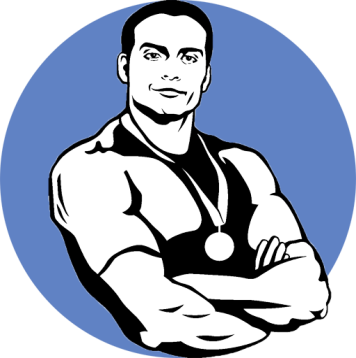 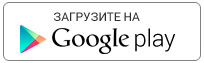 https://play.google.com/store/apps/details?id=com.tvoytrener.timkoilia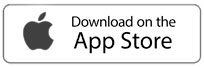 https://itunes.apple.com/ru/app/%D1%82%D0%B2%D0%BE%D0%B9-%D1%82%D1%80%D0%B5%D0%BD%D0%B5%D1%80/id1299904851?mt=8 Версия для компаhttps://yadi.sk/d/MEPa9xnB3R98By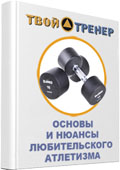 http://tvoytrener.com/kniga_tvoytrener.php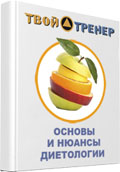 http://tvoytrener.com/kniga_tvoytrener2.phphttp://tvoytrener.com/kniga_tvoytrener3.php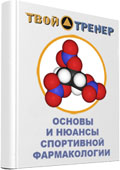 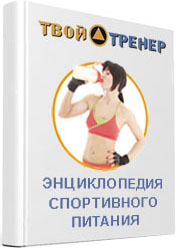 http://tvoytrener.com/kniga_tvoytrener5.php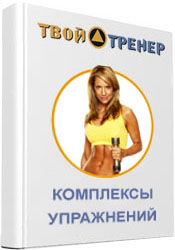 http://tvoytrener.com/kniga_tvoytrener6.phphttp://tvoytrener.com/kniga_tvoytrener4.php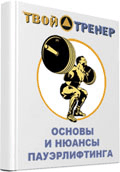 